Subject:“Η εμπειρία μου στο πρόγραμμα Global Talent Teaching της AIESEC”Description:«Το Global Talent Teaching στην Κολομβία είναι μια μοναδική εμπειρία που δεν θα ξεχάσω ποτέ στην ζωή μου, γιατί...» Α. ΚαλαμπόκηςΕίσαι τελειόφοιτος ή απόφοιτος του τμήματος Αγγλικής Φιλολογίας και Παιδαγωγικού;Θέλεις να εργαστείς σε διαπολιτισμικό περιβάλλον σχετικά με τη διδασκαλία; Εάν θέλεις να ξεκινήσεις την επαγγελματική σου καριέρα με ένα αμοιβόμενο internship στο εξωτερικό η AIESEC μπορεί να σε βοηθήσει με το πρόγραμμα Global Talent Teaching.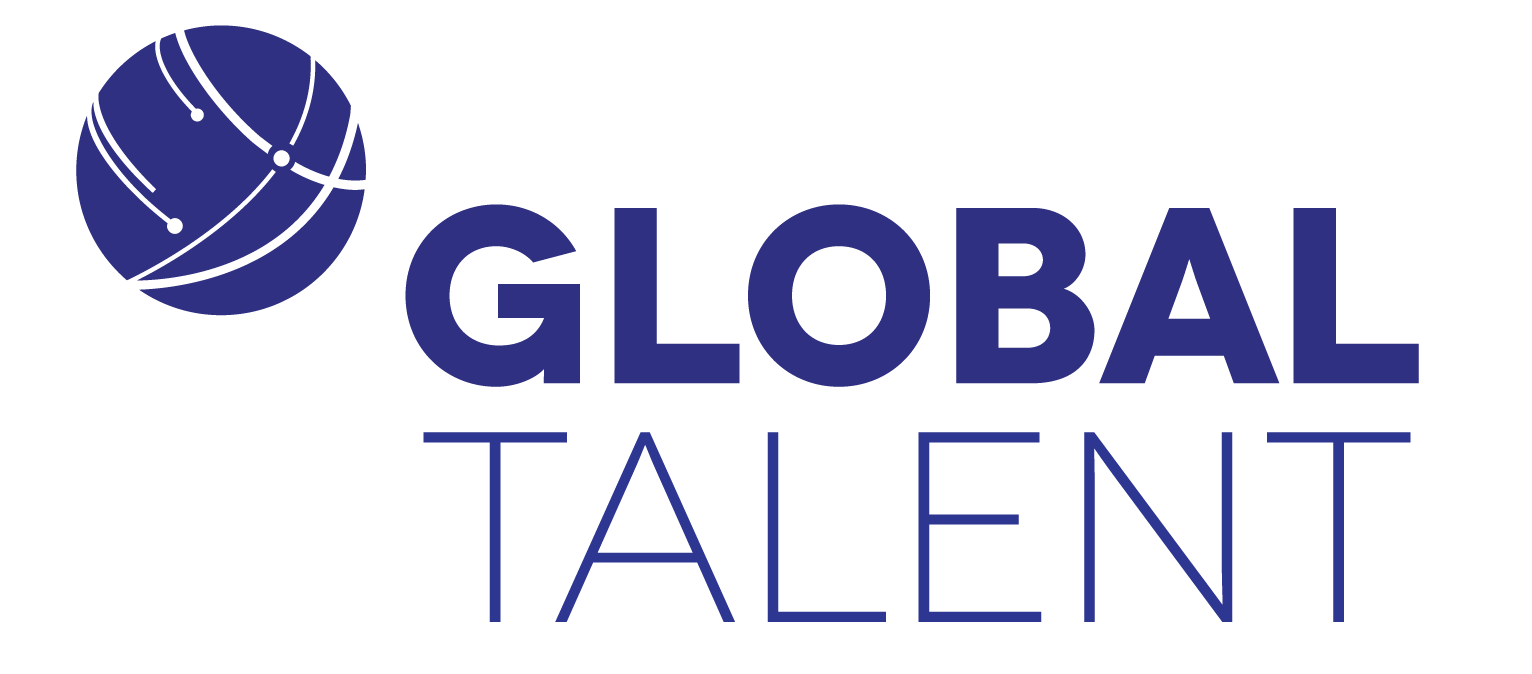 Το Global Talent Teaching είναι το πρόγραμμα Διεθνούς Επαγγελματικής Εμπειρίας στο Εξωτερικό μέσω μιας έμμισθης πρακτικής άσκησης στον τομέα της Διδασκαλίας Αγγλικών. Διαρκεί 6-12 μήνες. Eδώ μπορείς να δεις κάποιες διαθέσιμες θέσεις. Για περισσότερες πληροφορίες επικοινωνήστε με τον υπεύθυνο του προγράμματος: thanasis.liapis@aiesec.netΕίτε περάστε από το γραφείο της AIESEC μεταξύ 10:00 – 17:00